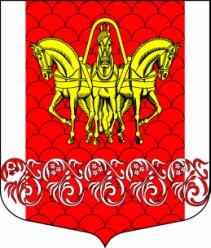 Администрациямуниципального образования«Кисельнинское сельское поселение»Волховского муниципального районаЛенинградской области
       ПОСТАНОВЛЕНИЕот  26 июня 2017 года № 180Об утверждении муниципального краткосрочного плана реализации региональной программы капитального ремонта общего имущества в многоквартирных домах, расположенных на территории муниципального образования «Кисельнинское сельское поселение» Волховского муниципального района Ленинградской области в 2017 годуВ соответствии со статьей 168 Жилищного кодекса Российской Федерации и областным законом от 29 ноября 2013 года №82-оз «Об отдельных вопросах организации и проведения капитального ремонта общего имущества в многоквартирных домах, расположенных на территории Ленинградской области», согласно Постановлению Правительства Ленинградской области от 30 мая 2014 года №218 «Об утверждении Порядка разработки и утверждения краткосрочных планов реализации Региональной программы капитального ремонта общего имущества в многоквартирных домах, расположенных на территории Ленинградской области, на 2014-2043 годы, с Постановлением Правительства Ленинградской области от 30.05.2014 года №218 (в редакции от 14.12.2015 №473)п о с т а н о в л я ю:1. Сформировать муниципальный краткосрочный план реализации Региональной программы капитального ремонта общего имущества в многоквартирных домах, расположенных на территории муниципального образования «Кисельнинское сельское поселение» Волховского муниципального района Ленинградской области на 2017 год.2. Направить муниципальный краткосрочный план реализации программы на 2017 год в Комитет Государственного жилищного надзора и контроля Ленинградской области для согласования.3.Утвердить муниципальный краткосрочный план реализации Региональной программы капитального ремонта общего имущества в многоквартирных домах, расположенных на территории муниципального образования «Кисельнинское сельское поселение» Волховского муниципального района Ленинградской области на 2017 год.4.Направить утвержденный муниципальный краткосрочный план реализации программы на 2017 год в течении трех дней со дня утверждения в комитет по жилищно-коммунальному хозяйству и транспорту Ленинградской области.5. Разместить утвержденный муниципальный краткосрочный план реализации программы на 2017 год в информационно-телекоммуникационной сети «Интернет» на официальном сайте МО "Кисельнинское сельское поселение"  www.кисельня.рфГлава администрацииМО «Кисельнинское СП»                                                               Е.Л.Молодцова                                  Приложение № 1утверждено постановлением администрации МО «Кисельнинское сельское поселение» Волховского муниципального района Ленинградской области   «26» июня 2017 года №180 Краткосрочный муниципальный план реализации в 2017 году Региональной программы капитального ремонта общего имущества в многоквартирных домах, расположенных на территории МО "Кисельнинское сельское поселение" Волховского муниципального района Ленинградской областиКраткосрочный муниципальный план реализации в 2017 году Региональной программы капитального ремонта общего имущества в многоквартирных домах, расположенных на территории МО "Кисельнинское сельское поселение" Волховского муниципального района Ленинградской областиКраткосрочный муниципальный план реализации в 2017 году Региональной программы капитального ремонта общего имущества в многоквартирных домах, расположенных на территории МО "Кисельнинское сельское поселение" Волховского муниципального района Ленинградской областиКраткосрочный муниципальный план реализации в 2017 году Региональной программы капитального ремонта общего имущества в многоквартирных домах, расположенных на территории МО "Кисельнинское сельское поселение" Волховского муниципального района Ленинградской областиКраткосрочный муниципальный план реализации в 2017 году Региональной программы капитального ремонта общего имущества в многоквартирных домах, расположенных на территории МО "Кисельнинское сельское поселение" Волховского муниципального района Ленинградской областиКраткосрочный муниципальный план реализации в 2017 году Региональной программы капитального ремонта общего имущества в многоквартирных домах, расположенных на территории МО "Кисельнинское сельское поселение" Волховского муниципального района Ленинградской областиКраткосрочный муниципальный план реализации в 2017 году Региональной программы капитального ремонта общего имущества в многоквартирных домах, расположенных на территории МО "Кисельнинское сельское поселение" Волховского муниципального района Ленинградской областиКраткосрочный муниципальный план реализации в 2017 году Региональной программы капитального ремонта общего имущества в многоквартирных домах, расположенных на территории МО "Кисельнинское сельское поселение" Волховского муниципального района Ленинградской областиКраткосрочный муниципальный план реализации в 2017 году Региональной программы капитального ремонта общего имущества в многоквартирных домах, расположенных на территории МО "Кисельнинское сельское поселение" Волховского муниципального района Ленинградской областиКраткосрочный муниципальный план реализации в 2017 году Региональной программы капитального ремонта общего имущества в многоквартирных домах, расположенных на территории МО "Кисельнинское сельское поселение" Волховского муниципального района Ленинградской областиКраткосрочный муниципальный план реализации в 2017 году Региональной программы капитального ремонта общего имущества в многоквартирных домах, расположенных на территории МО "Кисельнинское сельское поселение" Волховского муниципального района Ленинградской областиКраткосрочный муниципальный план реализации в 2017 году Региональной программы капитального ремонта общего имущества в многоквартирных домах, расположенных на территории МО "Кисельнинское сельское поселение" Волховского муниципального района Ленинградской областиКраткосрочный муниципальный план реализации в 2017 году Региональной программы капитального ремонта общего имущества в многоквартирных домах, расположенных на территории МО "Кисельнинское сельское поселение" Волховского муниципального района Ленинградской областиКраткосрочный муниципальный план реализации в 2017 году Региональной программы капитального ремонта общего имущества в многоквартирных домах, расположенных на территории МО "Кисельнинское сельское поселение" Волховского муниципального района Ленинградской областиКраткосрочный муниципальный план реализации в 2017 году Региональной программы капитального ремонта общего имущества в многоквартирных домах, расположенных на территории МО "Кисельнинское сельское поселение" Волховского муниципального района Ленинградской областиКраткосрочный муниципальный план реализации в 2017 году Региональной программы капитального ремонта общего имущества в многоквартирных домах, расположенных на территории МО "Кисельнинское сельское поселение" Волховского муниципального района Ленинградской областиКраткосрочный муниципальный план реализации в 2017 году Региональной программы капитального ремонта общего имущества в многоквартирных домах, расположенных на территории МО "Кисельнинское сельское поселение" Волховского муниципального района Ленинградской областиКраткосрочный муниципальный план реализации в 2017 году Региональной программы капитального ремонта общего имущества в многоквартирных домах, расположенных на территории МО "Кисельнинское сельское поселение" Волховского муниципального района Ленинградской областиКраткосрочный муниципальный план реализации в 2017 году Региональной программы капитального ремонта общего имущества в многоквартирных домах, расположенных на территории МО "Кисельнинское сельское поселение" Волховского муниципального района Ленинградской областиКраткосрочный муниципальный план реализации в 2017 году Региональной программы капитального ремонта общего имущества в многоквартирных домах, расположенных на территории МО "Кисельнинское сельское поселение" Волховского муниципального района Ленинградской областиКраткосрочный муниципальный план реализации в 2017 году Региональной программы капитального ремонта общего имущества в многоквартирных домах, расположенных на территории МО "Кисельнинское сельское поселение" Волховского муниципального района Ленинградской областиКраткосрочный муниципальный план реализации в 2017 году Региональной программы капитального ремонта общего имущества в многоквартирных домах, расположенных на территории МО "Кисельнинское сельское поселение" Волховского муниципального района Ленинградской областиКраткосрочный муниципальный план реализации в 2017 году Региональной программы капитального ремонта общего имущества в многоквартирных домах, расположенных на территории МО "Кисельнинское сельское поселение" Волховского муниципального района Ленинградской областиКраткосрочный муниципальный план реализации в 2017 году Региональной программы капитального ремонта общего имущества в многоквартирных домах, расположенных на территории МО "Кисельнинское сельское поселение" Волховского муниципального района Ленинградской областиКраткосрочный муниципальный план реализации в 2017 году Региональной программы капитального ремонта общего имущества в многоквартирных домах, расположенных на территории МО "Кисельнинское сельское поселение" Волховского муниципального района Ленинградской областиI. Перечень многоквартирных домов, которые подлежат капитальному ремонту в 2017 годуI. Перечень многоквартирных домов, которые подлежат капитальному ремонту в 2017 годуI. Перечень многоквартирных домов, которые подлежат капитальному ремонту в 2017 годуI. Перечень многоквартирных домов, которые подлежат капитальному ремонту в 2017 годуI. Перечень многоквартирных домов, которые подлежат капитальному ремонту в 2017 годуI. Перечень многоквартирных домов, которые подлежат капитальному ремонту в 2017 годуI. Перечень многоквартирных домов, которые подлежат капитальному ремонту в 2017 годуI. Перечень многоквартирных домов, которые подлежат капитальному ремонту в 2017 годуI. Перечень многоквартирных домов, которые подлежат капитальному ремонту в 2017 годуI. Перечень многоквартирных домов, которые подлежат капитальному ремонту в 2017 годуI. Перечень многоквартирных домов, которые подлежат капитальному ремонту в 2017 годуI. Перечень многоквартирных домов, которые подлежат капитальному ремонту в 2017 годуI. Перечень многоквартирных домов, которые подлежат капитальному ремонту в 2017 годуI. Перечень многоквартирных домов, которые подлежат капитальному ремонту в 2017 годуI. Перечень многоквартирных домов, которые подлежат капитальному ремонту в 2017 годуI. Перечень многоквартирных домов, которые подлежат капитальному ремонту в 2017 году№ п/пАдрес МКДГодГодМатериал стенКоличество этажейКоличество подъездовобщая площадь МКД, всегоПлощадь помещений МКД:Площадь помещений МКД:Количество жителей, зарегистрированных в МКДСтоимость капитального ремонтаСтоимость капитального ремонтаСтоимость капитального ремонтаСтоимость капитального ремонтаСтоимость капитального ремонтаСтоимость капитального ремонтаУдельная стоимость капитального ремонта  общей площади помещений МКДУдельная стоимость капитального ремонта  общей площади помещений МКДПредельная стоимость капитального ремонта  общей площади помещений МКДПредельная стоимость капитального ремонта  общей площади помещений МКДПлановая дата завершения работПлановая дата завершения работспособ формирования фонда капитального ремонтаспособ формирования фонда капитального ремонтаспособ формирования фонда капитального ремонта№ п/пАдрес МКДввода в эксплуатациюзавершение последнего капитального ремонтаМатериал стенКоличество этажейКоличество подъездовобщая площадь МКД, всеговсего:в том числе жилых помещений, находящихся в собственности гражданКоличество жителей, зарегистрированных в МКДвсего:Удельная стоимость капитального ремонта  общей площади помещений МКДУдельная стоимость капитального ремонта  общей площади помещений МКДПредельная стоимость капитального ремонта  общей площади помещений МКДПредельная стоимость капитального ремонта  общей площади помещений МКДПлановая дата завершения работПлановая дата завершения работспособ формирования фонда капитального ремонтаспособ формирования фонда капитального ремонтаспособ формирования фонда капитального ремонта№ п/пАдрес МКДввода в эксплуатациюзавершение последнего капитального ремонтаМатериал стенКоличество этажейКоличество подъездовобщая площадь МКД, всеговсего:в том числе жилых помещений, находящихся в собственности гражданКоличество жителей, зарегистрированных в МКДвсего:федеральный бюджетобластной бюджетобластной бюджетза счет средств местного бюджетаза счет средств собственников помещений в МКДУдельная стоимость капитального ремонта  общей площади помещений МКДУдельная стоимость капитального ремонта  общей площади помещений МКДПредельная стоимость капитального ремонта  общей площади помещений МКДПредельная стоимость капитального ремонта  общей площади помещений МКДПлановая дата завершения работПлановая дата завершения работспособ формирования фонда капитального ремонтаспособ формирования фонда капитального ремонтаспособ формирования фонда капитального ремонта№ п/пАдрес МКДввода в эксплуатациюзавершение последнего капитального ремонтаМатериал стенКоличество этажейКоличество подъездовкв.мкв.мкв.мчел.руб.руб.руб.руб./кв.мруб./кв.мруб./кв.мруб./кв.м1234567891011121314141516171718181919202020Муниципальное образование Кисельнинское сельское поселение Муниципальное образование Кисельнинское сельское поселение Муниципальное образование Кисельнинское сельское поселение Муниципальное образование Кисельнинское сельское поселение Муниципальное образование Кисельнинское сельское поселение Муниципальное образование Кисельнинское сельское поселение Муниципальное образование Кисельнинское сельское поселение Муниципальное образование Кисельнинское сельское поселение Муниципальное образование Кисельнинское сельское поселение Муниципальное образование Кисельнинское сельское поселение Муниципальное образование Кисельнинское сельское поселение Муниципальное образование Кисельнинское сельское поселение Муниципальное образование Кисельнинское сельское поселение Муниципальное образование Кисельнинское сельское поселение Муниципальное образование Кисельнинское сельское поселение Муниципальное образование Кисельнинское сельское поселение Муниципальное образование Кисельнинское сельское поселение Муниципальное образование Кисельнинское сельское поселение Муниципальное образование Кисельнинское сельское поселение Муниципальное образование Кисельнинское сельское поселение Муниципальное образование Кисельнинское сельское поселение Муниципальное образование Кисельнинское сельское поселение Муниципальное образование Кисельнинское сельское поселение Муниципальное образование Кисельнинское сельское поселение Муниципальное образование Кисельнинское сельское поселение Муниципальное образование Кисельнинское сельское поселение 1дер.Чаплино,  д.11971Кирпич22711,93539,58172,35261140000,0000001140000,001601,281601,2842000,030.12.201830.12.201830.12.2018РОРОРО2дер.Чаплино,  д.11971Кирпич22711,93537,57174,36301140000,0000001140000,001601,281601,2842000,030.12.201830.12.201830.12.2018РОРОРО3дер.Чаплино,  д.11971Кирпич22711,93537,57174,36171140000,0000001140000,001601,281601,2842000,030.12.201830.12.201830.12.2018РОРОРОИтого по муниципальному образованиюИтого по муниципальному образованиюххххх2135,791614,72521,07733420000,0000003420000,001601,281601,28хххххххII. Реестр многоквартирных домов, которые подлежат капитальному ремонту в 2017 годуII. Реестр многоквартирных домов, которые подлежат капитальному ремонту в 2017 годуII. Реестр многоквартирных домов, которые подлежат капитальному ремонту в 2017 годуII. Реестр многоквартирных домов, которые подлежат капитальному ремонту в 2017 годуII. Реестр многоквартирных домов, которые подлежат капитальному ремонту в 2017 годуII. Реестр многоквартирных домов, которые подлежат капитальному ремонту в 2017 годуII. Реестр многоквартирных домов, которые подлежат капитальному ремонту в 2017 годуII. Реестр многоквартирных домов, которые подлежат капитальному ремонту в 2017 годуII. Реестр многоквартирных домов, которые подлежат капитальному ремонту в 2017 годуII. Реестр многоквартирных домов, которые подлежат капитальному ремонту в 2017 годуII. Реестр многоквартирных домов, которые подлежат капитальному ремонту в 2017 годуII. Реестр многоквартирных домов, которые подлежат капитальному ремонту в 2017 годуII. Реестр многоквартирных домов, которые подлежат капитальному ремонту в 2017 годуII. Реестр многоквартирных домов, которые подлежат капитальному ремонту в 2017 годуII. Реестр многоквартирных домов, которые подлежат капитальному ремонту в 2017 годуII. Реестр многоквартирных домов, которые подлежат капитальному ремонту в 2017 годуII. Реестр многоквартирных домов, которые подлежат капитальному ремонту в 2017 годуII. Реестр многоквартирных домов, которые подлежат капитальному ремонту в 2017 годуII. Реестр многоквартирных домов, которые подлежат капитальному ремонту в 2017 годуII. Реестр многоквартирных домов, которые подлежат капитальному ремонту в 2017 годуII. Реестр многоквартирных домов, которые подлежат капитальному ремонту в 2017 годуII. Реестр многоквартирных домов, которые подлежат капитальному ремонту в 2017 годуII. Реестр многоквартирных домов, которые подлежат капитальному ремонту в 2017 годуII. Реестр многоквартирных домов, которые подлежат капитальному ремонту в 2017 году№ п\пАдрес МКДСтоимость капитального ремонта ВСЕГОВиды работВиды работВиды работВиды работВиды работВиды работВиды работВиды работВиды работВиды работВиды работВиды работВиды работВиды работВиды работВиды работВиды работВиды работВиды работВиды работВиды работ№ п\пАдрес МКДСтоимость капитального ремонта ВСЕГОРемонт внутридомовых инженерных системРемонт внутридомовых инженерных системРемонт внутридомовых инженерных системРемонт внутридомовых инженерных системРемонт внутридомовых инженерных системРемонт внутридомовых инженерных системРемонт или замена лифтового оборудованияРемонт или замена лифтового оборудованияРемонт крышиРемонт крышиРемонт подвальных помещенийРемонт подвальных помещенийРемонт фасадаРемонт фасадаРемонт фундаментаРемонт фундаментаУтепление  фасадовУтепление  фасадовУстановка коллективных (общедомовых) ПУ и УУПроектные работыРаботы по предпроектной подготовке№ п\пАдрес МКДСтоимость капитального ремонта ВСЕГОВсего работ по инженерным системамв том числев том числев том числев том числев том числеРемонт или замена лифтового оборудованияРемонт или замена лифтового оборудованияРемонт крышиРемонт крышиРемонт подвальных помещенийРемонт подвальных помещенийРемонт фасадаРемонт фасадаРемонт фундаментаРемонт фундаментаУтепление  фасадовУтепление  фасадовУстановка коллективных (общедомовых) ПУ и УУПроектные работыРаботы по предпроектной подготовке№ п\пАдрес МКДСтоимость капитального ремонта ВСЕГОВсего работ по инженерным системамРемонт сетей электроснабженияРемонт сетей теплоснабженияРемонт сетей холодного водоснабженияРемонт сетей горячего водоснабженияРемонт систем водоотведенияРемонт или замена лифтового оборудованияРемонт или замена лифтового оборудованияРемонт крышиРемонт крышиРемонт подвальных помещенийРемонт подвальных помещенийРемонт фасадаРемонт фасадаРемонт фундаментаРемонт фундаментаУтепление  фасадовУтепление  фасадовУстановка коллективных (общедомовых) ПУ и УУПроектные работыРаботы по предпроектной подготовке№ п\пАдрес МКДруб.руб.руб.руб.руб.руб.руб.ед.руб.кв.м.руб.кв.м.руб.кв.м.руб.куб.м.руб.кв.м.руб.руб.руб.руб.123456789101112131415161718192021222324Муниципальное образование "Кисельнинское сельское поселение"Муниципальное образование "Кисельнинское сельское поселение"Муниципальное образование "Кисельнинское сельское поселение"Муниципальное образование "Кисельнинское сельское поселение"Муниципальное образование "Кисельнинское сельское поселение"Муниципальное образование "Кисельнинское сельское поселение"Муниципальное образование "Кисельнинское сельское поселение"Муниципальное образование "Кисельнинское сельское поселение"Муниципальное образование "Кисельнинское сельское поселение"Муниципальное образование "Кисельнинское сельское поселение"Муниципальное образование "Кисельнинское сельское поселение"Муниципальное образование "Кисельнинское сельское поселение"Муниципальное образование "Кисельнинское сельское поселение"Муниципальное образование "Кисельнинское сельское поселение"Муниципальное образование "Кисельнинское сельское поселение"Муниципальное образование "Кисельнинское сельское поселение"Муниципальное образование "Кисельнинское сельское поселение"Муниципальное образование "Кисельнинское сельское поселение"Муниципальное образование "Кисельнинское сельское поселение"Муниципальное образование "Кисельнинское сельское поселение"Муниципальное образование "Кисельнинское сельское поселение"Муниципальное образование "Кисельнинское сельское поселение"Муниципальное образование "Кисельнинское сельское поселение"Муниципальное образование "Кисельнинское сельское поселение"1дер.Чаплино,  д.11140000,006481140000,002дер.Чаплино,  д.11140000,006481140000,002дер.Чаплино,  д.11140000,006481140000,00Итого по муниципальному образованиюИтого по муниципальному образованию3420000,0019443420000,00Глава администрации МО  "Кисельнинское сельское поселение"Глава администрации МО  "Кисельнинское сельское поселение"Глава администрации МО  "Кисельнинское сельское поселение"Глава администрации МО  "Кисельнинское сельское поселение"Глава администрации МО  "Кисельнинское сельское поселение"Глава администрации МО  "Кисельнинское сельское поселение"Е.Л.МолодцоваЕ.Л.МолодцоваЕ.Л.МолодцоваЕ.Л.МолодцоваЕ.Л.МолодцоваЕ.Л.МолодцоваЕ.Л.МолодцоваЕ.Л.Молодцова